Publicado en Madrid el 31/05/2019 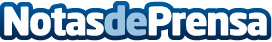 Según la maquilladora Jessica Freites, aumenta considerablemente la contratación de servicios de maquillaje El mundo del maquillaje no deja de crecer y evolucionar. Se encuentra en un momento de pleno auge, que se refleja principalmente en el aumento en la ventas de productos cosméticos relacionados con la belleza, desde cremas hidratantes, hasta sombras de ojos o labiales profesionales. La maquilladora profesional Jessica Freites es consciente de este crecimiento y lo compara con el aumento en las contrataciones de servicios de maquillaje a domicilioDatos de contacto:Jesus Abalos AlonsoNota de prensa publicada en: https://www.notasdeprensa.es/segun-la-maquilladora-jessica-freites-aumenta Categorias: Moda Belleza http://www.notasdeprensa.es